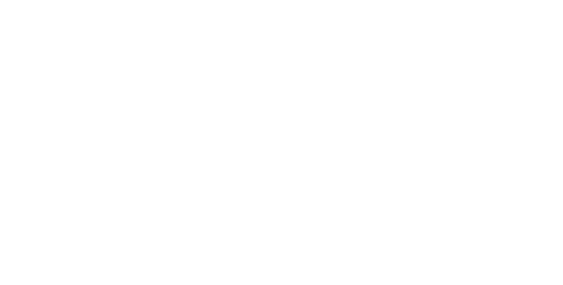 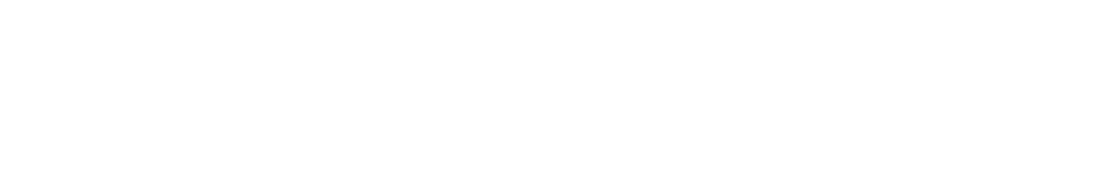 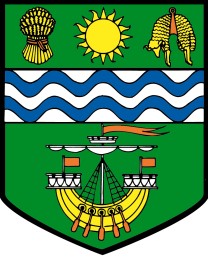 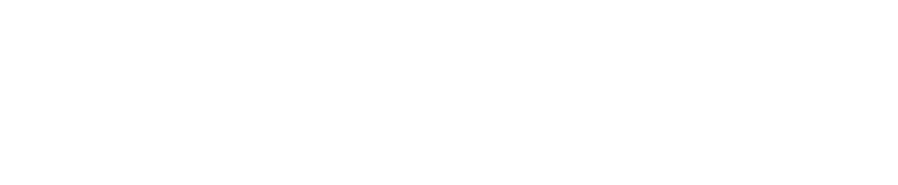 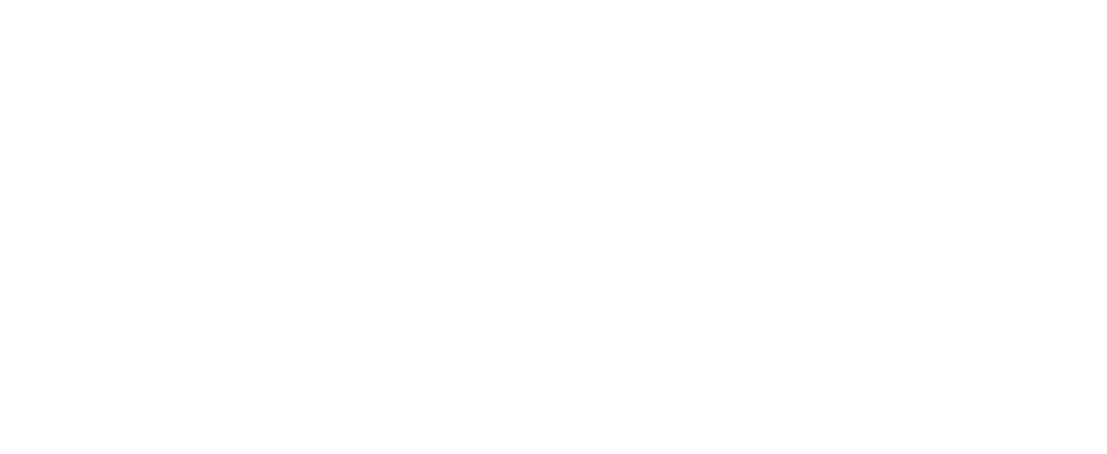 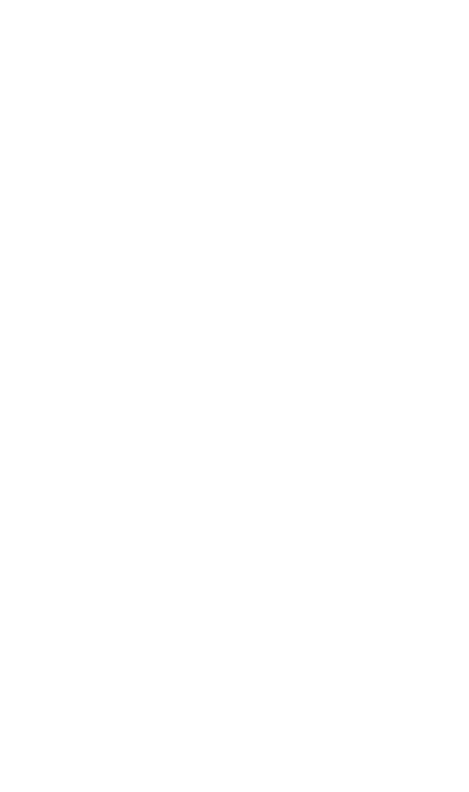 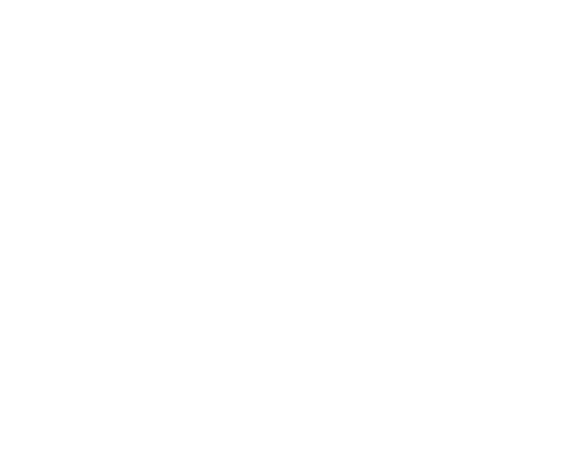 FOR OFFICE USE ONLY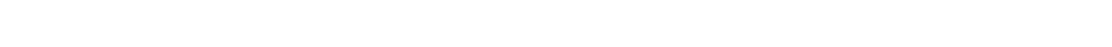 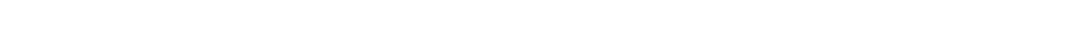 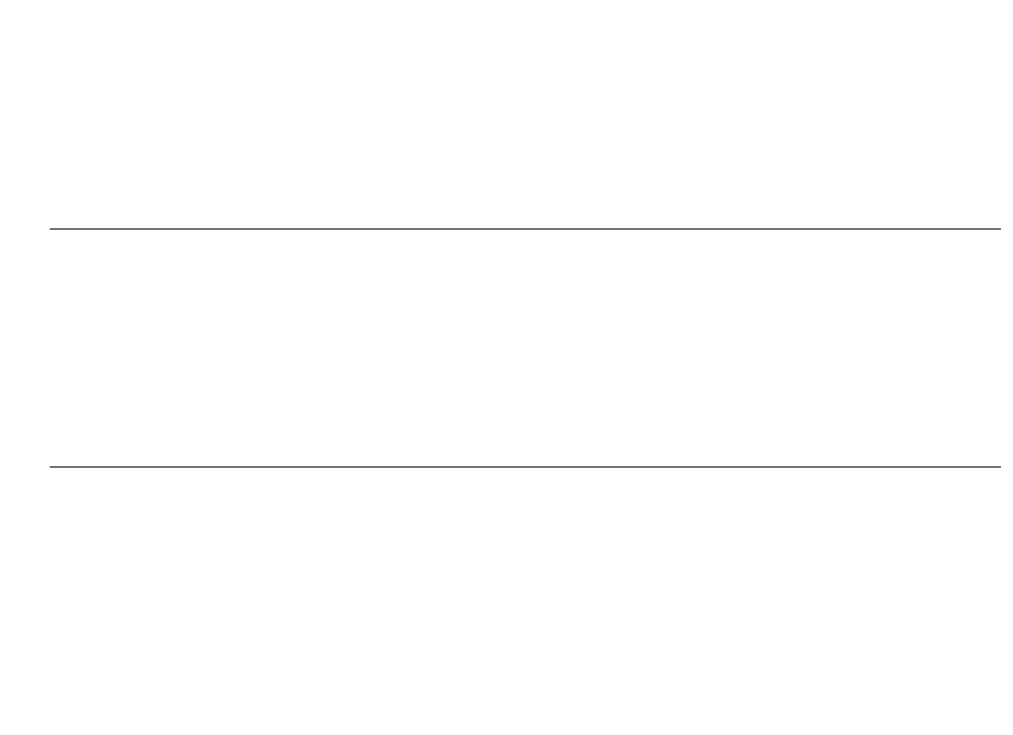 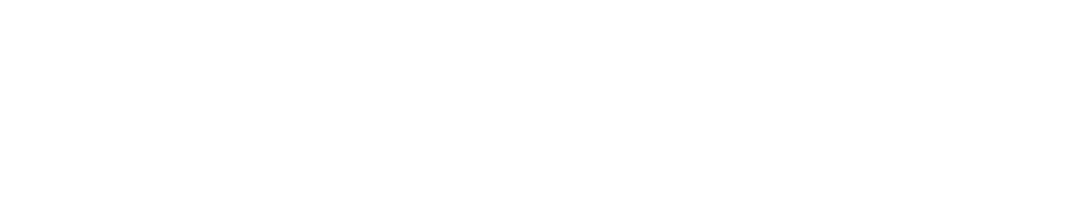 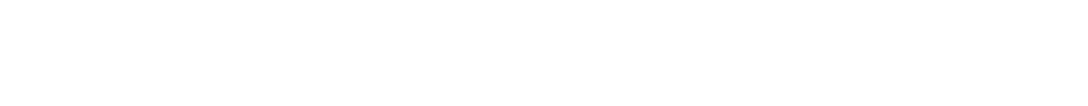 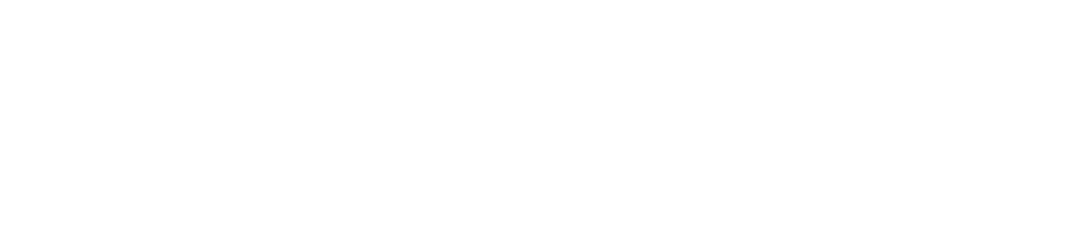 CONTRACTOR please install the following connections:WATER	Connection Size:  ................ mm (internal Ø) Toby Type:  ..................................................Metered Connection:	NO  YES  	SEWERAGE	Connection Size:  ................................... mmTo Manhole	To Main Sewer	To Branch Drain		STORMWATER	Connection Size:  ................................... mmTo Manhole	To Kerb and Channel	To Piped Drain	To Open Drain	Instruction to Contractor RFS # …………………………………….…………………….	on ………./………./………. Due date for completion ………./………./……….Inspection requiredCost of new connection to be charged directly to the Applicant by the Contractor.FURTHER INSTRUCTIONS....................................................................................................................................................................................................................................................................................................................................................................................................................................................................................................................................................................................................................................................................................................................................................Approval to make connection given by: ……………………………………………….	Date ………./………./……….Utilities Department